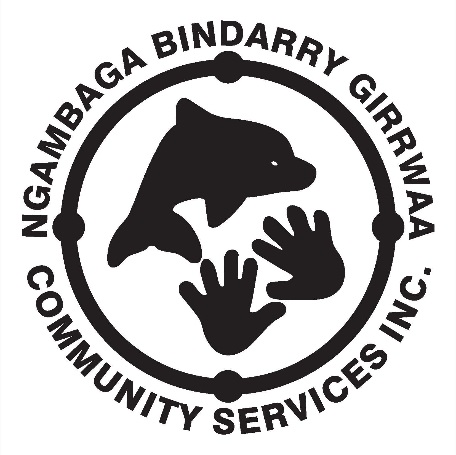 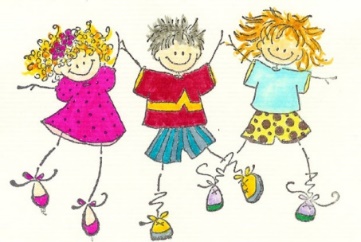 Early Links Program by Rachael Gillin            Our Early Links Program provides a range of supports for young children with developmental delay, disabilities and / or special needs.Our Linker will assist with:General development concernsInformation and support for families to find out about their child’s disability needsIdentifying concerns / goals and developing plansConnecting with other parents, community and service providersIntensive Family support.Respite Program FEBRUARY 2016 Events              Please help keep our fees down by contributing to costs. Thank you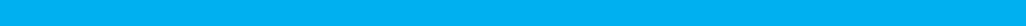 Carers ONLY day - Special EventCarers have been fortunate to receive additional funding from Carers NSW Together Program – where they will be rewarded for their roles with a mystery tour. Details are being finalised with information provided directly to carers once confirmed.  Please note that places are limited to 10, you are asked to get in early with your names.GIRRWAA WELLNESS DAY – spread the wordThere is no secret our Wellness Days are back again this year with more tips from various health professionals on staying healthy.This is a community event, so please tell your friends and your families. Enjoy getting healthy together.Transport will be available for those whom need it, please contact the friendly staff to put your name down.Girrwaa Wellness Day will recommence in March this year._________________________________________________________________________Social Support Program MARCH 2016 Events              MARCH CALENDAR 2016APRIL CALENDAR 2016NGAMBAGA BINDARRY GIRRWAA COMMUNITY SERVICE INC.CLIENT CODE OF CONDUCTClient ‘Code of Conduct’ must be practiced when involved in NBGCS activities.All clients are required to:show your companions courtesy and respect;take any concerns you may have to the field worker;listen to the field workers instructions;Not engage in disruptive or argumentative behaviour.If a client cannot be respectful to others and continually disturbs other people then they may be asked to leave the outing and in extreme cases not be offered future services. Therefore, if a participant feels they cannot be respectful they should decide for themselves to not attend that activity. NGAMBAGA BINDARRY GIRRWAA COMMUNITY SERVICE INC.CARER / RECEIVER DAYRESPITE DAYRESPITE DAYRESPITE DAYTuesday 1stTuesday 8thTuesday 15thTuesday 22ndWOMENS DAYMENS DAYWednesday 2ndThursday 3rdWednesday 9thThursday 10thWednesday 16thThursday 17thWednesday 23rdThursday 24thMONTUEWEDTHUFRI1.2.3.4.7.8.9.10.11.14.15.16.17.18.21.22.23.24.25.28.29.30.31.MONTUEWEDTHUFRI1.4.5.6.7.8.11.12.13.14.15.18.19.20.21.22.25.26.27.28.29.